							      Equal Opportunity Employer-AA M/F/V/D/Drug-Free Workplace.What Does the Future Hold for You?For current or recently graduated High School, Vo-Tech or Trade School students, the future is bright!  The heavy and highway construction industry in western Pennsylvania offers many opportunities for those who want to  have a successful career without the burden of student loan debt, financial strain or college coursework.  And with the skilled labor workforce shrinking, now is the time that students about to graduate, or those who have not yet found a career that is right for them, to consider learning a trade.  This learned skillset may be the best foundation on which to build your future.Those interested in learning a trade through the Apprenticeship Program are able to have gainful, long-term employment, earning good pay and benefits while they receive hands-on training.  Future career paths may include a possible company-sponsored application into a local Union or a position within the Support Services at Brayman.  Apprenticeship Training ProgramWhat is On-The-Job Training?Brayman has created a program that provides team members with focused training while earning a salary and benefits.  Through the Apprenticeship Training Program students receive daily hands-on training as well as regular classroom coursework covering a common skillset such as: Safety, Equipment & Tool Operation, and Quality Control.Students are also assigned specialized tracks which are related to the various Support Operation functional areas: Fabrication ShopMechanic’s ShopHeavy Equipment OperationRebar Supply & TiePrecast ConcreteYard LaborGeneral Maintenance & FacilitiesTraining Schedule & RotationsThis program is an opportunity for up to 24-months of On-The-Job Training which culminates in the successful graduate’s company-sponsored application into a local Union or an offer of a full-time position at Brayman and Affiliate Companies.Each student will be assigned to a functional area within the Support Operation department for a specified rotation period.Depending on the student’s level of interest and their abilities/skillset, they may choose to focus their training on one specific area as they progress throughout the program.  “Brayman Construction is dedicated to helping you find the right foundation upon which to build your future career and success.” – Former student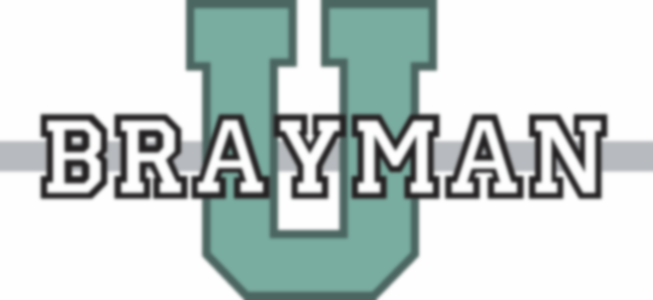 Why Consider the Program?This opportunity allows you to explore career options and receive specialized training, all while earning a competitive salary and benefits.  (Year 1: $13-14 per hour / Year 2: $14-16 per hour)Successful completion of the program will allow the student to jumpstart their career, increasing their long-term earning potential.Future Career OpportunitiesThe 2021 Union Wage Rates are listed in the table below.  Depending upon their abilities, Apprenticeship Training Program graduates may enter the Union at an advanced apprentice level.  Typical Annual Salaries by PositionLaborer / Journeyman: $52,000+Carpenter / Journeyman: $69,000+Laborer / Foreman: $55,000+Carpenter / Foreman: $72,000+Operator / Class I: $65,000+The rates listed above do not include additional fringe benefits paid by the Union, including: medical, pension and training.Please review the Union Wage Levels summary sheet for more details.